Qasim 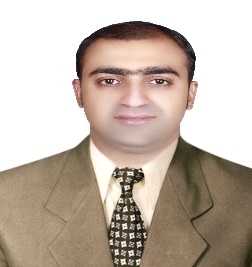 Qasim.371987@2freemail.com 	Sales Executive (2 year’s experience)Career Highlights:Sales Executive at Omer Glass Factory Pvt Ltd, KPK Peshawar                 (2 years)Sales  Administrator at Babu Real Estate & Builders, KPK Kohat              (2.8 years)Career Objectives:To join a reputed organization in order to provide innovative and quality work at a challenging position to apply and utilize my skills as a great resource for the organization and for my professional career. Work Experience: Omer Glass Factory                                                                                     (January 2015 – Feburary 2017) Designation                                                                                                    Sales Executive Major Responsibilities Identifies business opportunities by identifying prospects and evaluating their position in the industry; researching and analyzing sales options.Identifies product improvements or new products by remaining current on industry trends, market activities, and competitors.Prepares reports by collecting, analyzing, and summarizing information.Maintains quality service by establishing and enforcing organization standards.Contributes to team effort by accomplishing related results as needed.Maintains relationships with clients by providing support, information, and guidance Babu Real Estate & Builder’s                                                                       (January 2011 – September 2013) Designation:                                                                                                    Sales Executive Major ResponsibilitiesCoordinating with sales team to managing schedules, filing important documents and communicating relevant informationStore and sort financial and non-financial data in electronic form and present reportsHandle the processing of all orders with accuracy and timelinessInform clients of unforeseen delays or problemsAssist in the preparation and organizing of promotional material or events To monitor sales and recoveries on the daily basis and make a complete report at the end of the each month.To check and Balance Monthly Sales and Recoveries or target setting among sales   Executives.Give Daily Reporting to all Concerns (BM, RM, and Director Sales).Academic Qualification:Additional Courses:IOSH Managing Safely  Institute of Occupational Safety & Health United Kingdom.   Diploma in Information Technology | 1 Years    Skill Development Council Peshawar KPK Pakistan.         Diploma in Auto Cad 2D/3D | 3 Months    Skill Development Council Peshawar KPK Pakistan Achievement’sVolunteer at Human Appeal International PakistanVolunteer at Women Chamber Of Commerce and Industry Pakistan (Islamabad Expo 2012)Key Skills and CompetenciesProfessional  Good general knowledge of IT. Ability to pick up new skills quickly. Effective verbal and written communication skills. Willing to work on a shift basis. Customer Service Representative Skill. Personal Willing to work extended hours when needed. Always punctual and on time. Committed to continuous personal improvement. Excellent interpersonal and customer interface skills. Reliable and dependable.Linguistic Skills:Can read, write and speak English, Urdu and Pashto.Reference: Available on demand.                                                                           ----------Thank You----------Degree NameInstituteSessionBachelor in Art’sAL-kher University AJ&K Pakistan2014-2016D.Com-AccountingBTE Peshawar KPK Pakistan2008-2010SSC(science)BISE Kohat KPK  Pakistan2007